SPRÁVA ÚČELOVÝCH ZAŘÍZENÍ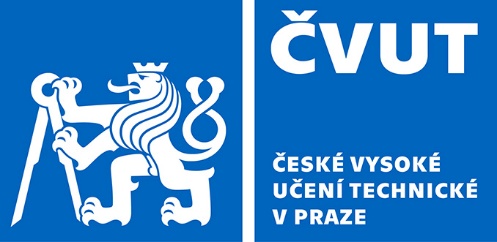 Vaníčkova 315/7 160 17 Praha 6SMLOUVA O DÍLOč. smlouvy 9118000251(dále jen „smlouva“)uzavřená podle § 2586 a násl. zákona č. 89/2012 Sb., občanský zákoník, v platném znění 
(dále jen „občanský zákoník“)Smluvní strany:České vysoké učení technické v PrazeSídlo: Jugoslávských partyzánů 1580/3, 160 00 Praha 6IČ: 68407700DIČ: CZ68407700Součást: Správa účelových zařízení ČVUTAdresa: Vaníčkova 315/7, 160 17 Praha 6Bankovní spojení: xxxxxxxxxxxxxxxxxxZastoupený: Ing. Jiří Boháčkem, pověřeným řízením Správy účelových zařízení ČVUTVe věcech technických je oprávněn jednat: xxxxxxxxxxxxxxxxxxxxTel.: xxxxxxxxx, xxxxxxxxxE-mail: xxxxxxxxxxxxxxxxxxxxx (dále jen „Objednatel")TOP-STAV-elektro s.r.o.Se sídlem: Dolínecká 3243/6, 100 00 Praha 10 – StrašniceIČ: 60470399DIČ: CZ60470399Bankovní spojení: xxxxxxxxxxxxxxxxZapsaná v obchodním rejstříku Městského soudu v Praze oddíl C, vložka 25824  Zastoupena: Luděk Demczak, jednatel společnostiTel: xxxxxxxxxxxEmail: xxxxxxxxxxxxxxxxxx(dále jen „zhotovitel“)ÚVODNÍ USTANOVENÍObjednatel a zhotovitel tuto Smlouvu uzavírají jakožto realizaci veřejné zakázky s názvem „Pákové okenní otevírače na blocích 2 – 7 Koleje Strahov“.Předmět a účel smlouvyPředmětem této smlouvy je provedení rekonstrukce stávajících okenních výplní spočívající v dodání a instalaci pákových okenních otevíračů dle uvedené specifikace a rozsahu.Mimo vlastní provedení rekonstrukčních prací je součástí díla také:zajištění nezbytných průzkumů nutných pro řádné provedení a dokončení díla;veškeré práce a dodávky související s bezpečnostními opatřeními na ochranu lidí a majetku (zejména osob a vozidel v místech dotčených stavbou);zajištění bezpečnosti práce a ochrany životního prostředí;účinná opatření k zamezení zneužití vnitřních prostor budovy;zajištění zkoušek, atestů a revizí podle ČSN a případných jiných právních nebo technických předpisů; platných a účinných v době předání díla, kterými bude prokázáno dosažení předepsané kvality a předepsaných parametrů díla;zřízení a odstranění zařízení staveniště;převzetí povinností vyplývajících z povolení zvláštního užívání komunikace;odvoz a uložení veškerého demontovaného materiálu na skládku (obdobně se týká vybouraných hmot a stavební suti), včetně poplatku za uskladnění, likvidaci a předepsaných dokladů;uvedení všech povrchů a zařízení dotčených stavbou do původního stavu;úklid staveniště a dotčených prostor do čistého stavu (tzn. ihned po předání dodávky schopno k užívání);zajištění souladu díla s veškerými veřejnoprávními předpisy; (veškeré výše uvedené souhrnně dále jen „Dílo“). Není-li ve smlouvě výslovně stanoveno jinak, povinnosti Zhotovitele předjímané v oddíle II. odst. 2, které tvoří součást Díla, je Zhotovitel povinen splnit v rozsahu smluvně předjímaném, příp. zákonem stanoveném, nejpozději do předání Díla.V pochybnostech se má za to, že předmětem Díla jsou veškeré práce a dodávky nutné pro bezchybný provoz, a to bez ohledu na to, zda jsou uvedeny v zadání, a současně i ty práce a dodávky, které v zadání sice obsaženy nejsou, ale s ohledem ke všem souvislostem předmětem Díla být mají a Zhotovitel je měl nebo mohl na základě svých odborných a technických znalostí předpokládat.Zhotovitel potvrzuje, že se v plném rozsahu seznámil s rozsahem a povahou Díla, a že jsou mu známy veškeré technické, kvalitativní a jiné podmínky nezbytné k realizaci Díla a naplnění účelu smlouvy, a že disponuje takovými kapacitami, oprávněními a odbornými znalostmi, které jsou k provedení Díla nezbytné, jedná se tak o Zhotovitele ve smyslu § 5 odst. 1 občanského zákoníku. Zhotovitel se zavazuje provádět Dílo na svůj náklad a své nebezpečí.Veškeré rekonstrukční práce, které bude Zhotovitel provádět, proběhnou za běžného chodu areálu Objednatele. Stavební nebo rekonstrukční práce, které by mohly ohrozit bezpečnost a zdraví veřejnosti a osob pohybujících se na prostranstvích a v bezprostřední blízkosti stavby, stejně tak v prostorách budovy, budou prováděny za plného provozu. O povaze stavebních prací, tj. jedná-li se o stavební práce, které by mohly ohrozit bezpečnost a zdraví veřejnosti a osob pohybujících se na prostranstvích v areálu a v budově či nikoli, rozhoduje v případě sporu mezi smluvními stranami Objednatel.Veškerá činnost bude Zhotovitelem prováděna po dohodě s Objednatelem tak, aby docházelo k minimálnímu omezení a zásahům do běžného chodu areálu Objednatele.Dílo provedené v rozsahu podle tohoto článku smlouvy bude mít vlastnosti a náležitosti vyplývající z příslušných norem ČSN.Cena dílaCelková cena Díla je tvořena cenou stanovenou na základě nabídky Zhotovitele, která je nedílnou přílohou této smlouvy jako příloha č. 1 – Cenová nabídka.Celková cena Díla obsahuje veškeré náklady nutné pro veškeré činnosti spojené s provedením Díla, jeho předáním a převzetím, a je sjednána v rozsahu nabídky Zhotovitele.Celková cena Díla je oběma smluvními stranami sjednána v souladu s § 2 zákona č. 526/1990 Sb., o cenách, ve znění pozdějších předpisů, a je oběma smluvními stranami dohodnuta ve výši:      celková cena 			648 180,00 Kč bez DPH,zákonné DPH (21%) činí 		136 117,80 Kč, celková cena 			784 297,80 Kč včetně DPH.DPH bude uhrazeno objednatelem na základě přenesené daňové povinnosti dle § 92a zákona č. 235/2004 Sb. „o dani z přidané hodnoty“.Celková cena Díla je cena nejvýše přípustná, nepřekročitelná, která může být zvýšena pouze, dojde-li ke změnám sazeb daně z přidané hodnoty.V případě, že v průběhu provádění Díla vyvstane potřeba dodatečných prací, které nebyly obsaženy v původních zadávacích podmínkách a nebyly též zahrnuty ani v rámci položkového rozpočtu a jejich potřeba vznikla v důsledku okolností, které Objednatel jednající s náležitou péčí nemohl předvídat, a tyto dodatečné práce jsou nezbytné pro provedení původních stavebních prací, je třeba, aby před případnou realizací/zahájením těchto dodatečných prací byl uzavřen mezi smluvními stranami písemný dodatek, a teprve po jeho podpisu oběma smluvními stranami vzniká Zhotoviteli povinnost tyto dodatečné práce realizovat a současně právo na jejich úhradu.Cena za dodatečné práce bude stanovena následujícím postupem: věcný soupis nezbytných prací vzájemně odsouhlasený osobami oprávněnými, bude Zhotovitelem doplněn o výkaz výměr, jednotkové a celkové ceny a předložen Objednateli ke konečnému odsouhlasení. Jednotkové ceny prací musí korespondovat s cenovou nabídkou (Příloha č. 1 této Smlouvy).Termíny a místo plněníMístem plnění dle této smlouvy jsou objekty ubytovacích zařízení (kolejí) objednatele v areálu Strahov, specifikovaných takto:blok 2, Chaloupeckého 312/13, Praha 6,                                                                            blok 3, Chaloupeckého 311/11, Praha 6,       blok 4, Chaloupeckého 1914/9, Praha 6,         blok 5, Olympijská 1901/7, Praha 6,            blok 6, Olympijská 1902/5, Praha 6,         blok 7, Olympijská 1903/3, Praha 6.Zhotovitel se zavazuje zahájit plnění díla dne 10. 12. 2018. Objednatel protokolárně předá zhotoviteli místo plnění v den zahájení plnění díla.  Zhotovitel se zavazuje předat objednateli kompletně hotové dílo, tj. všechny objekty uvedené v odst. 1. tohoto článku, nejpozději dne 07. 02. 2019.O převzetí dílčích etap díla budou vyhotoveny písemné protokoly o předání a převzetí dílčích etap díla dle čl. IX. této smlouvy. Platební podmínkyObjednatel je povinen uhradit zhotoviteli dílčí cenu díla na základě řádně protokolárně předané a převzaté dílčí etapy díla bez připomínek a dle vystavené faktury doručené do sídla objednatele.Zhotovitel není oprávněn vystavit fakturu dříve, než dojde k protokolárnímu předání a převzetí dílčí etapy díla bez připomínek, tj. i bez drobných vad a nedodělků, odsouhlaseného oběma smluvními stranami. Smluvní strany se dohodly, že faktura za první dílčí etapu díla bude mít datum uskutečněného zdanitelného plnění po 1.1.2019.Splatnost daňového dokladu (faktury) se stanoví na 30 kalendářních dnů ode dne doručení faktury za předanou dílčí etapu díla objednateli.Cenu za provedení předmětu plnění uhradí objednatel formou bezhotovostního převodu na účet zhotovitele uvedený v záhlaví smlouvy. Faktura musí obsahovat veškeré náležitosti daňového dokladu předepsané příslušnými právními předpisy, zejména § 29 zákona č. 235/2004 Sb., o dani z přidané hodnoty, ve znění pozdějších předpisů, a dále musí faktura obsahovat informace povinně uváděné na obchodních listinách dle § 435 občanského zákoníku. Přílohou faktury bude protokol o předání a převzetí dílčí etapy díla bez připomínek podepsaný oběma smluvními stranami. Nebude-li faktura splňovat zákonem nebo smlouvou stanovené náležitosti (včetně příloh), nebo bude-li mít jiné závady v obsahu, je objednatel oprávněn ji ve lhůtě její splatnosti zhotoviteli vrátit a zhotovitel je povinen vystavit fakturu novou – opravenou či doplněnou. V případě vrácení faktury objednatelem dle předchozí věty neplatí původní lhůta splatnosti, ale lhůta splatnosti běží znovu ode dne doručení nově vystavené faktury.Objednatel výslovně upozorňuje zhotovitele, že na faktuře je třeba vyznačit číslo smlouvy, jinak bude faktura vrácena zpět. Objednatel neposkytne zhotoviteli zálohy.Platba se považuje za splněnou dnem odepsání z účtu objednatele ve prospěch účtu zhotovitele.Majetkové sankce a smluvní pokutyPokud Zhotovitel bude v prodlení s předáním díla ve smyslu oddílu IV. odst. 2, tj. ve smyslu dokončení předávacího řízení, je povinen zaplatit objednateli smluvní pokutu ve výši 1000,- Kč za každý i započatý den prodlení. Právo na náhradu škody tím není dotčeno.Pokud Zhotovitel neodstraní vadu uplatněnou Objednatelem v rámci reklamační lhůty ve lhůtě stanovené v oddíle X. odst. 7 je povinen zaplatit smluvní pokutu ve výši 500,- Kč za každou uplatněnou vadu, a to za každý i započatý den prodlení.V případě, že Objednatel bude v prodlení se zaplacením faktury Zhotovitele, zaplatí zhotoviteli úrok z prodlení ve výši 0,01% z fakturované částky za každý i započatý den prodlení.Za každé jednotlivé porušení povinností dle oddílu X. odst. 1 je Zhotovitel povinen uhradit objednateli smluvní pokutu ve výši 5000,- Kč.Uplatněním smluvní pokuty podle předchozích i následujících bodů tohoto oddílu není dotčen nárok Objednatele na náhradu škody v plné výši, způsobené mu porušením povinnosti Zhotovitele, na niž se smluvní pokuta vztahuje.Smluvní pokuta je splatná do 10 kalendářních dnů poté, co bude písemná výzva Objednatele v tomto směru Zhotoviteli doručena.Pokud Zhotovitel neodstraní drobnou ojediněle se vyskytující vadu nebo nedodělek ve lhůtě smluvně předjímané v oddíle IX. odst. 4. je Zhotovitel povinen zaplatit Objednateli smluvní pokutu ve výši 500,- za každý i započatý den prodlení.V případě nedodržení kvalitativních parametrů prací, použitých materiálů nebo dodávek uvedených v položkovém rozpočtu (cenové nabídce) Zhotovitele, je Zhotovitel povinen zaplatit Objednateli smluvní pokutu ve výši 1000,- Kč za každý jednotlivý případ. Zaplacením smluvní pokuty není Zhotovitel zbaven povinnosti odstranit případné závady nebo použít materiál a dodat zboží v odpovídající kvalitě, případně není jakkoliv dotčena odpovědnost náhrady škody.Pokud Zhotovitel poruší povinnosti předjímané v oddíle VII. odst. 3 této smlouvy, je Zhotovitel povinen zaplatit Objednateli smluvní pokutu ve výši 500,- Kč za každé jednotlivé porušení.Pokud Zhotovitel bude v prodlení s vyklizením staveniště ve smyslu porušení lhůty smluvně předjímané v oddíle VII. odst. 4 této smlouvy, je povinen zaplatit Objednateli smluvní pokutu ve výši 1000,- Kč za každý i započatý den prodlení.Pokud Zhotovitel poruší jakoukoliv povinnost předjímanou v oddíle XII. této smlouvy, je povinen zaplatit Objednateli smluvní pokutu ve výši 500,- Kč za každé jednotlivé porušení.Objednatel stanovuje, že není dotčen nárok Objednatele na náhradu škody v plné výši, způsobené mu porušením povinnosti Zhotovitele vyplývající z jakéhokoli ustanovení smlouvy, i když se na ní smluvní pokuta nevztahuje.Veškerá výše uvedená ustanovení oddílu VI. jsou aplikovatelná na Zhotovitele i v případě, že porušení povinností smluvního charakteru byla způsobena jednáním (činností) poddodavatele.StaveništěStaveništěm se pro účely této smlouvy rozumí Bloky 2 – 7 Kolejí Strahov, viz čl. IV. odst. 1. Smlouvy.Při předání Staveniště budou Zhotoviteli předány přípojné body energií a médií (el. energie, voda) v rámci stávající budovy. Zhotovitel se zavazuje tato média hospodárně využívat.Zhotovitel je povinen na své náklady udržovat na převzatém staveništi pořádek a čistotu a je povinen odstraňovat odpady a nečistoty vzniklé jeho činností.Vyklizení Staveniště je Zhotovitel povinen provést předávacím protokolem nejpozději do 3 kalendářních dnů ode dne převzetí každé dílčí etapy Díla.Provozní i výrobní zařízení staveniště zabezpečuje Zhotovitel. Náklady na vybudování, zprovoznění, údržbu, likvidaci odpadů a vyklizení zařízení Staveniště jsou zahrnuty v celkové ceně Díla.Provádění dílaZhotovitel je povinen provést Dílo na svůj náklad a na své nebezpečí ve sjednané době. Objednatel je povinen řádně a včas provedené Dílo převzít.Zhotovitel provede práce v rozsahu dle čl. II. této smlouvy. Zhotovitel se zavazuje provést Dílo vlastním jménem a na vlastní odpovědnost, za podmínek stanovených touto smlouvou a jejími přílohami.Věci, které jsou potřebné k provedení Díla je povinen opatřit Zhotovitel, pokud v této smlouvě není výslovně uvedeno, že je opatří Objednatel.Objednatel je oprávněn kdykoliv kontrolovat provádění Díla. Zjistí-li Objednatel, že zhotovitel provádí Dílo v rozporu se svými povinnostmi, je Objednatel oprávněn dožadovat se toho, aby Zhotovitel odstranil na své náklady vady vzniklé vadným prováděním a Dílo prováděl řádným způsobem. Jestliže Zhotovitel Díla tak neučiní ani ve lhůtě mu k tomu poskytnuté Objednatelem, je Objednatel oprávněn odstoupit od smlouvy.Zhotovitel v plné míře zodpovídá za bezpečnost a ochranu zdraví všech osob v prostoru staveniště a zabezpečí jejich vybavení ochrannými pracovními pomůckami. Dále se Zhotovitel zavazuje dodržovat hygienické či případné jiné předpisy související s realizací díla.Pokud činností Zhotovitele dojde ke způsobení škody Objednateli nebo třetím osobám, je Zhotovitel povinen bez zbytečného odkladu tuto škodu odstranit, a není-li to možné, tak finančně uhradit. Veškeré náklady s tím spojené nese Zhotovitel.Předání díla, dokončení předávacího řízení a převzetí dílaZhotovitel je povinen písemně oznámit Objednateli nejpozději 3 pracovní dny předem termín, kdy bude dílčí etapa Díla připravena k předání, a kdy tak bude zahájeno předávací řízení. Zhotovitel je povinen připravit a doložit u přejímacího řízení zejména tyto doklady:prohlášení o kompletnosti a jakosti díla;návod k použití.Bez výše uvedených dokladů není možné dokončení předávacího řízení. Dílo bude předáváno po etapách, a to vždy po dvou objektech uvedených v čl. IV, odst. 1. této smlouvy. Celkově budou provedena tři předání dílčích etap díla a z každého bude pořízen protokol o předání etapy díla dle odst. 4. tohoto článku.O průběhu předávacího řízení dílčí etapy díla pořídí Zhotovitel protokol o předání dílčí etapy Díla, podepsaný oběma smluvními stranami, ve kterém se mimo jiné uvede i soupis vad a nedodělků, včetně vad drobných, ojediněle se vyskytujících. Protokol o předání dílčí etapy díla bude vyhotoven ve dvou výtiscích, po jednom pro každou smluvní stranu. Současně s tím Objednatel stanoví Zhotoviteli v protokole o předání dílčí etapy Díla závaznou lhůtu pro odstranění vad drobných ojediněle se vyskytujících nebo nedodělků.Nemá-li objednatel k dílu připomínky, nebo byly-li již připomínky objednatele zhotovitelem vypořádány a objednatel již nemá k dílu žádné další připomínky, bude vyhotoven protokol o předání a převzetí dílčí etapy Díla bez připomínek podepsaný oběma smluvními stranami a potvrzující, že výsledek díla odpovídá této smlouvě. Tento protokol o předání a převzetí dílčí etapy Díla bez připomínek je přílohou faktury.Dílo se považuje za kompletně předané v souladu s termínem dle čl. IV, odst. 2 této smlouvy a podpisem obou smluvních stran na protokoly o předání a převzetí dílčích etap díla bez připomínek.V případě, že nebude dokončeno předávací řízení v intencích stanovených v oddíle IV. odst. 2, včetně lhůty zde stanovené, Zhotovitel je v prodlení s dokončením předávacího řízení.Ujednání o povinnosti mlčenlivosti a zárukaZhotovitel se zavazuje během plnění této smlouvy o Dílo (zhotovování předmětu Díla) i po ukončení smlouvy o Dílo (tj. po jeho převzetí Díla) zachovávat mlčenlivost o všech skutečnostech, o kterých se dozví od Objednatele v souvislosti s plněním smlouvy o Dílo (se zhotovením Díla).Zhotovitel odpovídá za vady, jež má Dílo v době jeho předání. Za vady díla, na něž se vztahuje záruka za jakost, odpovídá Zhotovitel v rozsahu této záruky.Zhotovitel poskytuje záruku na celé Dílo dle předmětu plnění, jenž je specifikován v příloze č. 1 této smlouvy, a to v délce 24 měsíců od převzetí Díla. Zhotovitel je povinen po celou dobu záruky poskytnout Objednateli bezplatný servis předaného Díla. Bezplatný servis se nevztahuje na vady díla způsobené úmyslným poškozením nebo nesprávnou manipulací.Objednatel je oprávněn vady písemně reklamovat u Zhotovitele kdykoliv v průběhu záruční lhůty. Proti reklamaci Objednatele není Zhotovitel oprávněn uplatnit námitku, že Objednatel nesplnil včas svoji povinnost oznámit vady Díla.V reklamaci musí být vady popsány a uvedeno, jak se projevují. Dále v reklamaci Objednatel uvede, jakým způsobem požaduje sjednat nápravu. Objednatel je oprávněn:požadovat odstranění vady dodáním náhradního plnění (u vad materiálů, zařizovacích předmětů, technologických celků apod.);požadovat odstranění vady opravou, je-li vada opravitelná;požadovat přiměřenou slevu ze sjednané ceny;odstoupit od smlouvy v případě, jedná-li se o vadu neopravitelnou.Objednatel je oprávněn vybrat si ze způsobů nabízených výše. Objednatel je oprávněn písemně uplatňovat reklamace u Zhotovitele na adresu uvedenou v Protokole o předání dílčí etapy Díla, v případě havárie e-mailem nebo telefonicky na adresy nebo mobilní čísla uvedené v Protokole o předání dílčí etapy Díla. Vady je povinen Zhotovitel odstranit nejpozději do 14 kalendářních dnů ode dne uplatnění reklamace Objednatelem, pokud se Smluvní strany nedohodnou jinak. Pokud Zhotovitel neodstraní oprávněnou reklamaci ve lhůtě ve Smlouvě stanovené, je Objednatel oprávněn tuto odstranit třetí osobou, a to na náklady Zhotovitele, aniž by byla navíc dotčena smluvní pokuta, která vznikla Zhotoviteli v souvislosti s prodlením s odstraněním vady.Reklamaci lze uplatnit nejpozději do posledního dne záruční lhůty, přičemž i reklamace odeslaná Objednatelem v poslední den záruční lhůty, se považuje za včas uplatněnou.O odstranění reklamované vady sepíše Zhotovitel protokol, ve kterém Objednatel buď potvrdí odstranění vady, nebo uvede důvody, pro které odmítá opravu převzít. Záruční doba neběží po dobu, kterou objednatel nemohl předmět Díla užívat pro vady Díla, za které Zhotovitel odpovídá.Vlastnické právo a nebezpečí škodyVlastníkem zhotovovaného Díla je od počátku Objednatel.Veškeré náklady vzniklé v souvislosti s odstraněním škody na díle nese Zhotovitel a tyto náklady nemají vliv na sjednanou celkovou cenu díla.PojištěníZhotovitel prohlašuje, že ke dni podpisu smlouvy má sjednané pojištění dostatečné k tomu, aby dílo mohlo být v případě jakéhokoli poškození opraveno. V ostatním se vztahy z pojistného plně řídí příslušnými ustanoveními zákona č. 37/2004 Sb., o pojistné smlouvě, ve znění pozdějších předpisů. S tím, že pojistné plnění může vzniknout při provádění Díla nebo v souvislosti s prováděním Díla dle smlouvy, bude udržovat na své náklady, a to minimálně v úhrnné výši pojistného plnění ve výši 100% ceny díla Kč minimálně po dobu dvou let od převzetí Díla. Na žádost Objednatele je Zhotovitel povinen kdykoli v průběhu trvání smlouvy předložit kopie aktuálních pojistných smluv.V případě, že dojde ke změně pojistné smlouvy, je Zhotovitel povinen o této skutečnosti neprodleně informovat Objednatele.Zhotovitel nesmí uskutečnit jakékoliv kroky, které by mohly znemožnit Objednateli obdržet ochranu vyplývající z jakékoliv pojistné smlouvy Zhotovitele, nebo které by mohly být na škodu Objednatele při předkládání nároků na odškodnění v souvislosti se vzniklými ztrátami na majetku, poškozeními majetku či poraněním osob. Toto smluvní ustanovení nezbavuje Zhotovitele odpovědnosti i v případě hrubého zanedbání nebo úmyslného konání ze strany Zhotovitele či jeho zaměstnanců.Změna smlouvy a odstoupení od smlouvyNastanou-li u některé ze smluvních stran skutečnosti, bránící řádnému plnění této smlouvy, je povinna to ihned bez zbytečného odkladu oznámit druhé smluvní straně a vyvolat jednání zástupců oprávněných k podpisu smlouvy. Výše uvedeným ustanovením nejsou jakkoliv dotčena práva druhé smluvní strany vyplývající z této smlouvy na náhradu škody, sankce či odstoupení od smlouvy.Tato smlouva skončí, nastane-li některý z následujících případů:splněním díla,písemnou dohodou obou smluvních stran,odstoupením od smlouvy dle čl. XIII. odst. 3 smlouvy.Objednatel je dále oprávněn bez jakýchkoliv sankcí vůči jeho osobě odstoupit od této smlouvy v případě, žena majetek zhotovitele byl prohlášen úpadek, nebozhotovitel sám podá dlužnický návrh na zahájení insolvenčního řízení,insolvenční návrh je zamítnut proto, že majetek nepostačuje k úhradě nákladů insolvenčního řízení (ve znění zákona č. 182/2006 Sb., o úpadku a způsobech jeho řešení (insolvenční zákon), ve znění pozdějších předpisů),zhotovitel vstoupí do likvidace,v případě podstatného porušení této smlouvy Zhotovitelem, zejména v případě prodlení s dokončením předávacího řízení Díla delším než 10 kalendářních dnů,neoprávněného zastavení či přerušení prací na Díle na dobu delší než 10 kalendářních dnů,porušení smluvní povinnosti dle této smlouvy, které nebude odstraněno ani v dostatečné přiměřené lhůtě 10 kalendářních dnů,v případech stanovených občanským zákoníkem nebo,v dalších případech výslovně stanovených v této smlouvě.Odstoupí-li některá ze smluvních stran od této smlouvy na základě ujednání z této smlouvy vyplývajících, pak povinnosti obou smluvních stran jsou následující:Zhotovitel provede soupis všech provedených prací v požadované kvalitě a v rozsahu, které lze bez dalšího použít k pokračování následných prací s jiným Zhotovitelem Zhotovitel provede finanční vyčíslení veškerých provedených prací majících pro Objednatele význam a zpracuje „dílčí konečnou fakturu“;Zhotovitel vyzve Objednatele k „dílčímu předání díla“ a Objednatel je povinen do tří pracovních dnů od obdržení této výzvy zahájit „dílčí přejímací řízení“;po dílčím předání provedených prací v požadované kvalitě sjednají obě smluvní strany písemnou dohodu řešící doposud sporné či nejasné aspekty jejich vzájemných vztahů v souvislosti s ukončením platnosti smlouvy;Zhotovitel odveze veškerý svůj nezabudovaný materiál, pokud se strany nedohodnou jinak;V konečném finančním vypořádání (při odstoupení od smlouvy) se smluvní strany zavazují zohlednit nedokončenost Díla dle této smlouvy a ztrátu záručních nároků Objednatele, a to slevou ve výši 20% z ceny dílčí konečné faktury;Zhotovitel je oprávněn převést svoje práva a povinnosti z této smlouvy vyplývající na jinou osobu pouze s předchozím písemným souhlasem Objednatele.Závěrečná ustanoveníVztahy výslovně neupravené touto smlouvou se řídí občanským zákoníkem.Smluvní strany si výslovně sjednávají, že § 564 občanského zákoníku se nepoužije, tzn. měnit nebo doplňovat text smlouvy je možné pouze formou písemných dodatků vzestupně číslovaných podepsaných oběma smluvními stranami. Možnost měnit smlouvu jinou formou smluvní strany vylučují. Současně s tím se smluvní strany výslovně dohodly na vyloučení § 2605 odst. 2, § 2618 a § 2629 odst. 1 občanského zákoníku.Zhotovitel je srozuměn s tím, že Objednatel je oprávněn uveřejnit smlouvu na svých webových stránkách. Zhotovitel je podle ustanovení § 2 písm. e) zákona č. 320/2001 Sb., o finanční kontrole ve veřejné správě a o změně některých zákonů, ve znění pozdějších předpisů (zákon o finanční kontrole), osobou povinou spolupůsobit při výkonu finanční kontroly prováděné v souvislosti s úhradou zboží nebo služeb z veřejných výdajů.Jakýkoliv spor vzniklý z této smlouvy bude rozhodnut k tomu věcně příslušným soudem, přičemž soudem místně příslušným k rozhodnutí bude na základě dohody smluvních stran soud určený podle sídla Objednatele.Zhotovitel tímto prohlašuje, že v době uzavření smlouvy není vůči němu vedeno řízení dle zákona č. 182/2006 Sb., o úpadku a způsobech jeho řešení ( insolvenční zákon), ve znění pozdějších předpisů, a zavazuje se Objednatele bezodkladně informovat o všech skutečnostech o hrozícím úpadku, popř. o prohlášení úpadku jeho společnosti. Objednatel může v případě prohlášení konkurzu na majetek Zhotovitele od smlouvy odstoupit.Obě smluvní strany prohlašují, že došlo k dohodě o celém rozsahu této smlouvy.Smlouva je vyhotovena ve 4 stejnopisech, z nichž každý má platnost originálu. Každá ze smluvních stran obdrží po dvou vyhotoveních.Obě smluvní strany prohlašují, že se seznámily s celým textem smlouvy včetně jejich příloh a s celým obsahem smlouvy souhlasí. Současně prohlašují, že tato smlouva nebyla sjednána v tísni ani za jinak jednostranně nevýhodných podmínek.Smlouva, včetně nedílných příloh, nabývá platnosti dnem podpisu obou smluvních stran a účinnosti jejím zveřejněním v registru smluv v souladu se zákonem č. 340/2015 Sb., o registru smluv.Nedílnou součástí smlouvy je příloha č. 1 – Cenová nabídka.V Praze dne 16. 11. 2018                                         V Praze dne 15. 11. 2018Za Objednatele:					Za Zhotovitele:    _______________________				    _________________________              Počet oken v ksRozměr plastových oken (šířka x výška) v mmHloubka parapetu v mm4650 x 1 1503904870 x 68039012870 x 6804304870 x 6805004870 x 68056048870 x 800380481 110 x 1 140370481 110 x 1 140380481 110 x 1 140390BlokPočet oken v ks240336436536636736České vysoké učení technické v PrazeTOP-STAV-elektro s.r.o.Správa účelových zařízení ČVUTLuděk DemczakIng. Jiří Boháčekjednatelpověřený řízením SÚZ ČVUT